Parking is free for those attending the conferenceThe CATESOL San Diego Chapter Invites You to Attend Its 2019 Fall ConferenceThe CATESOL San Diego Chapter Invites You to Attend Its 2019 Fall ConferenceThe CATESOL San Diego Chapter Invites You to Attend Its 2019 Fall Conference“GETTING THERE FASTER AND BETTER: ACCELERATING STUDENT LEARNING”“GETTING THERE FASTER AND BETTER: ACCELERATING STUDENT LEARNING”“GETTING THERE FASTER AND BETTER: ACCELERATING STUDENT LEARNING”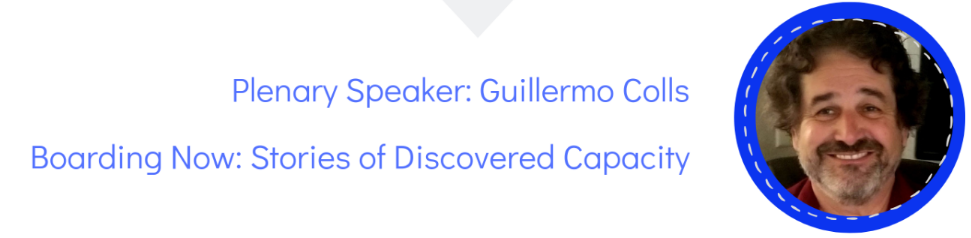 Mr. Colls will share results of a curriculum shift in Cuyamaca College’s ESL program from a “deficit model” philosophy of language teaching to an actual “capacity model” that provides proof that ESL learners are capable of much greater and quicker educational strides than had ever been considered possible. Mr. Colls will share results of a curriculum shift in Cuyamaca College’s ESL program from a “deficit model” philosophy of language teaching to an actual “capacity model” that provides proof that ESL learners are capable of much greater and quicker educational strides than had ever been considered possible. Mr. Colls will share results of a curriculum shift in Cuyamaca College’s ESL program from a “deficit model” philosophy of language teaching to an actual “capacity model” that provides proof that ESL learners are capable of much greater and quicker educational strides than had ever been considered possible. When: Time: Place: Saturday, November 2, 20198:00 am to 1:00 pm Alliant International University10455 Pomerado RoadSan Diego, CA. 92131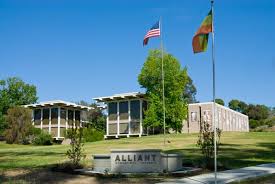 Submit a Proposal (Deadline - September 15, 2019)https://urlzs.com/KcHSvSubmit a Proposal (Deadline - September 15, 2019)https://urlzs.com/KcHSvSubmit a Proposal (Deadline - September 15, 2019)https://urlzs.com/KcHSvPre-registration is Now Open (closes on Saturday, October 26th)https://urlzs.com/9o4HaPre-registration is Now Open (closes on Saturday, October 26th)https://urlzs.com/9o4HaPre-registration is Now Open (closes on Saturday, October 26th)https://urlzs.com/9o4HaConference Schedule8-9:00 Registration and Breakfast9-9:50 Opening Remarks and Plenary10-10:50 Concurrent Session 110-11:30 Vendor’s and Poster Session11:40-12:30 Concurrent Session 212:30-1:00  Prize drawing, Poster Awards and Closing remarksOnline Registration$35 Member$25 Student Member$45 Non-Member$25 Lead PresenterOnsite Registration$45 Member$35 Student Member$55 Non-Member